Do’s and Don’ts in the Fairy GardenBy the 3rd grade students of 9th Primary SchoolBe yourselfRespect each otherBe politeBe helpfulDon’t litterDon’t be rudeDon’t shoutEmbrace diversityThink before you actMake a differenceDon’t ever forget how important you areBe responsibleWater the plants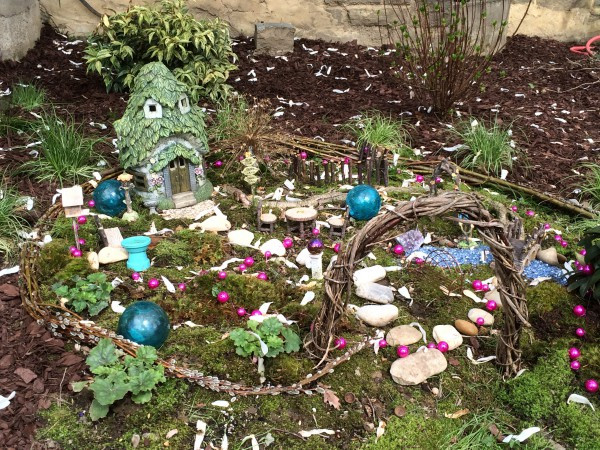 